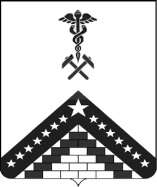 Отчет о деятельности Контрольно-счетной палатымуниципального образования Гулькевичский район за 2014 год.Настоящий отчёт подготовлен во исполнение статьи 20 Положения о Контрольно-счётной палате муниципального образования Гулькевичский район, утвержденного решением 27 сессии V созыва Совета муниципального образования Гулькевичский район от 16 декабря 2011 года № 6 и содержит информацию о деятельности Контрольно-счётной палаты муниципального образования Гулькевичский район, результатах проведённых экспертно-аналитических и контрольных мероприятий, вытекающих из них выводах, рекомендациях и предложениях.Свою деятельность Контрольно-счетная палата муниципального образования Гулькевичский район (далее по тексту – Контрольно-счетная палата) осуществляет с января 2012 года. В процессе реализации поставленных задач, Контрольно-счётная палата осуществляет контрольно-ревизионную, экспертно-аналитическую, информационную и иные виды деятельности, обеспечивает единую систему контроля исполнения местного бюджета проведением комплекса мероприятий, осуществляемых в рамках предварительного, оперативного и последующего контроля. Он дополняется тематическими проверками, проводимыми в соответствии с планом работы Контрольно-счётной палаты, по поручениям правоохранительных и государственных органов.Контрольно-счётная палата как контрольный орган представительной власти проводит проверку формирования и исполнения местного бюджета. По результатам проверок подготавливает заключения на проекты решений Совета муниципального образования Гулькевичский район о местном бюджете на очередной финансовый год и плановый период и на отчеты об исполнении местного бюджета за отчётный финансовый год, а также осуществляет внешнюю проверку годовой бюджетной отчётности главных администраторов средств местного бюджета за отчётный финансовый год.Деятельность Контрольно-счетной палаты в отчётном периоде осуществлялась исходя из основных направлений экспертно-аналитической, контрольно-ревизионной и текущей деятельности в соответствии с планом работы на 2014 год и строилась на принципах законности, эффективности. Основными задачами, поставленными перед Контрольно-счетной палатой является контроль исполнения местного бюджета, соблюдение установленного порядка подготовки и рассмотрения проекта местного бюджета, отчета о его исполнении, а также организации и осуществления контроля за законностью, эффективностью и экономностью использования средств бюджета муниципального образования, а так же средств, получаемых бюджетом муниципального образования Гулькевичский район из иных источников, предусмотренных законодательством. Заключены соглашения:о взаимодействии между Прокуратурой Гулькевичского района и Контрольно-счетной палатой по вопросам, связанным с предупреждением, выявлением и пресечением правонарушений в финансово-бюджетной сфере;об информационном взаимодействии между Управлением Федерального казначейства по Краснодарскому краю и Контрольно-счетной палатой;о передаче полномочий по осуществлению внешнего муниципального финансового контроля с поселениями Гулькевичского района.Экспертно-аналитическая работа в рамках предварительного контроля – одна из форм контроля, которая позволяет на стадии формирования проектов муниципальных правовых актов корректировать их с точки зрения законности, целесообразности и эффективности использования бюджетных средств и муниципальной собственности. Реализуя функцию экспертно-аналитической деятельности, в текущем году проведена работа по внешней проверке годового отчета за 2013 год об исполнении бюджета и экспертиза бюджета на 2015 и плановый период 2016-2017 годов муниципального образования Гулькевичский район, трех городских и двенадцати сельских поселений. По результатам проверок подготовлены заключения на проекты решений Совета муниципального образования Гулькевичский район, советов поселений муниципального образования Гулькевичский район о местном бюджете на очередной финансовый год и плановый период и на отчеты об исполнении местного бюджета за отчётный финансовый год. Анализ и подготовка заключений проводилась на основе анализа отчетов, иных документов и материалов, поступающих в Контрольно-счетную палату, осуществлялся предварительный, и последующий контроль по отдельным разделам, статьям местного бюджета.Проведена экспертно-аналитическая работа по внешней проверке годовых отчетов об исполнении бюджета района и бюджетов поселений Гулькевичского района за 2013 год, экспертиза проектов бюджета муниципального образования Гулькевичский район, бюджетов поселений Гулькевичского района. Подготовлено 32 заключения.Проведена экспертиза муниципальных программ района и поселений, подготовлено 157 заключений.При проведении финансово-экономической экспертизы проектов муниципальных программ района предотвращено нарушение бюджетного законодательства на сумму 2 400,0 тыс. рублей. Контрольно-счетной палатой проведено 13 контрольно-ревизионных мероприятий.Объектами контрольных мероприятий стали 21 учреждение Гулькевичского района. В отчетном году были проведены проверки по исполнению, целевому и эффективному использованию средств бюджета муниципального образования Гулькевичский район, выделенных на реализацию мероприятий ведомственных и муниципальных целевых программ:долгосрочная муниципальная целевая программа «Комплексные меры по охране здоровья воспитанников и работников, обеспечению безопасности функционирования, улучшению материально-технической базы дошкольных образовательных учреждений в муниципальном образовании Гулькевичский район» на 2009-2013 годы;ведомственная целевая программа «Создание системы комплексного обеспечения безопасности жизнедеятельности Краснодарского края на 2011-2013 годы»;долгосрочная муниципальная целевая программа «Безопасный район» муниципального образования Гулькевичский район» на 2011-2014 годы»;долгосрочная муниципальная целевая программа поддержки малого и среднего предпринимательства в муниципальном образовании Гулькевичский район на 2012-2014 годы;софинансирование из краевого бюджета в рамках долгосрочной краевой программы «Государственная поддержка малого и среднего предпринимательства в  Краснодарском крае».В процессе осуществления контрольно-ревизионных мероприятий объем проверенных бюджетных средств составил в сумме 90 583,2 тыс. рублей:За отчетный период специалистами Контрольно-счетной палаты выявлены различные финансово-хозяйственные нарушения на общую сумму     10 440,0 тыс. рублей. Среди них:-неэффективное использование бюджетных средств    – 311,7 тыс. рублей;-необоснованное использование бюджетных средств   – 119,2 тыс. рублей;- прочие – 10 007,7 тыс. рублей.В целях устранения выявленных нарушений и предотвращения в дальнейшем незаконного, нецелевого и неэффективного расходования бюджетных средств Контрольно-счетной палатой принимались меры, предусмотренные законодательством. В соответствии с Положением руководителям проверенных  учреждений было направлено 13 представлений.Устранены нарушения в сумме 10186,5 в том числе:- имущество на сумму 9 800,0 тыс. рублей включено в реестр муниципального имущества муниципального образований Гулькевичский район, в раздел «Казна»;- приняты меры по эффективному использованию медицинского оборудования на сумму 311,7 тыс. рублей;- осуществлен возврат необоснованно использованных денежных средств, на лицевые счета учреждений в сумме 74,8 тыс. рублей.За неисполнение возложенных трудовых обязанностей привлечено к  дисциплинарной ответственности девять человек, допустившим своими действиями (бездействиями) нарушения и недостатки.Все акты проверок, согласно соглашения, направлялись в прокуратуру района для дачи правовой оценки выявленным нарушениям. Внесены представления об устранении нарушений бюджетного законодательства.Все проверки и обследования Контрольно-счетной палаты были ориентированы на оказание практической помощи в части правильного ведения бухгалтерского учета, бюджетной отчетности, соблюдения требований федеральных, краевых и муниципальных нормативных правовых актов при использовании муниципального имущества.В отчетном периоде осуществлялось текущее планирование деятельности Контрольно-счетной палаты в 2014 году, утвержден план работы на 2015 год.В соответствии с утвержденным планом работы сотрудники Контрольно-счетной палаты повысили квалификацию в федеральном государственном образовательном бюджетном учреждении высшего профессионального образования «Финансовый университет при Правительстве Российской Федерации» по программе «Финансовый контроль деятельности органов муниципальной власти: организация, методика, реализация результатов».Информация о деятельности Контрольно-счетной палаты размещается на официальном сайте администрации муниципального образования Гулькевичский район во вкладке «Район». В целях информационного обеспечения деятельности в 2014 году осуществлялось наполнение разделов Контрольно-счетной палаты муниципального образования Гулькевичский район.Деятельность Контрольно-счетной палаты в 2015 году также будет направлена на повышение эффективности и качества контрольных и экспертно-аналитических мероприятий путем использования новых форм и методов контроля и анализа, в том числе аудита эффективности использования муниципальных ресурсов, как одного из приоритетных направлений контрольной и экспертно-аналитической работы, что в конечном итоге будет способствовать эффективному (результативному) использованию средств бюджета муниципального образования Гулькевичский район.Председатель Контрольно-счетной палатымуниципального образования Гулькевичский район                      Е.Т.НабиулинаКОНТРОЛЬНО-СЧЕТНАЯ ПАЛАТАМУНИЦИПАЛЬНОГО ОБРАЗОВАНИЯ ГУЛЬКЕВИЧСКИЙ РАЙОНКОНТРОЛЬНО-СЧЕТНАЯ ПАЛАТАМУНИЦИПАЛЬНОГО ОБРАЗОВАНИЯ ГУЛЬКЕВИЧСКИЙ РАЙОН352190,    Краснодарский край, г. Гулькевичи, ул. Сов   ул.Советская, 14                          Тел/факс: (86160) 3-29-45                          ksp-gulkevichi@yandex.ru